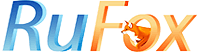 Экономика  Опубликовано: 26.03.2015,  16:52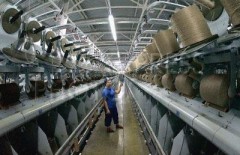 Сергеев: Наша основная цель - обеспечение промышленной безопасностиРуководитель Северо-Кавказского управления Федеральной службы по экологическому, технологическому и атомному надзору (Ростехнадзор) Вадим Сергеев разъяснил ситуацию вокруг ЗАО «Меринос ковры и ковровые изделия» в ходе пресс-конференции с ведущими СМИ Ростовской области. Также на мероприятии присутствовал заместитель руководителя управления Алексей Добедченков.По словам Вадима Сергеева, деятельность ЗАО «Меринос ковры и ковровые изделия» была частично приостановлена судом в связи с систематическим неисполнением предписаний Ростехнадзора.«Основной целью Ростехнадзора является обеспечение промышленной безопасности, то есть надлежащего состояние оборудования, обеспечение его безаварийной эксплуатации. Мы понимаем важность данного промышленного предприятия, значимость его для людей, которые там работают, но невозможно, чтобы кто-то из  450 человек лишился здоровья или жизни из-за чьей-то халатности. Мы исполняем свой долг», - сказал Сергеев, слова которого цитирует пресс-служба Ростехнадзора.Напомним, 3 февраля 2015 года по результатам проверок Северо-Кавказского управления  Ростехнадзора вступило в силу постановление суда о приостановлении эксплуатации трех технических устройств ЗАО «Меринос ковры и ковровые изделия» сроком на 90 суток.  10 марта 2015 года судом частично удовлетворено ходатайство предприятия о снятии запрета на эксплуатацию двух опасных производственных объектов в связи с предоставлением необходимых документов. Остается запрет эксплуатации сушильного барабана.«На данное техническое устройство отсутствуют документы, установленные законодательством Российской Федерации, а также заключения экспертизы промышленной безопасности, поэтому невозможно даже спрогнозировать последствия возможной аварии на этом объекте», - добавил Сергеев.Постоянный адрес новости: http://news.rufox.ru/texts/2015/03/26/289067.htmИсточник: Новости РуФоксФото: preview.photoxpress.ru